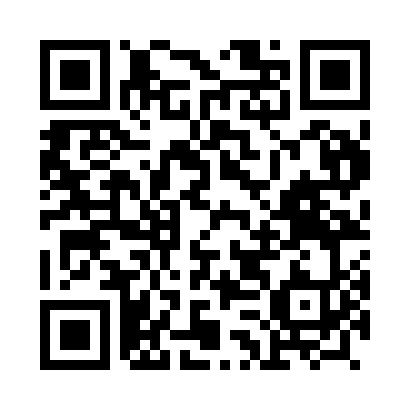 Ramadan times for Huaraz, PeruMon 11 Mar 2024 - Wed 10 Apr 2024High Latitude Method: NonePrayer Calculation Method: Muslim World LeagueAsar Calculation Method: ShafiPrayer times provided by https://www.salahtimes.comDateDayFajrSuhurSunriseDhuhrAsrIftarMaghribIsha11Mon5:045:046:1412:203:326:256:257:3112Tue5:045:046:1412:203:326:256:257:3113Wed5:045:046:1412:193:326:246:247:3014Thu5:055:056:1412:193:326:246:247:3015Fri5:055:056:1412:193:326:236:237:2916Sat5:055:056:1412:193:326:236:237:2817Sun5:055:056:1412:183:326:226:227:2818Mon5:055:056:1412:183:326:226:227:2719Tue5:055:056:1412:183:336:216:217:2720Wed5:055:056:1412:173:336:206:207:2621Thu5:045:046:1412:173:336:206:207:2522Fri5:045:046:1412:173:336:196:197:2523Sat5:045:046:1412:163:336:196:197:2424Sun5:045:046:1412:163:336:186:187:2425Mon5:045:046:1412:163:336:186:187:2326Tue5:045:046:1412:163:336:176:177:2327Wed5:045:046:1412:153:336:176:177:2228Thu5:045:046:1412:153:336:166:167:2229Fri5:045:046:1412:153:326:156:157:2130Sat5:045:046:1412:143:326:156:157:2131Sun5:045:046:1412:143:326:146:147:201Mon5:045:046:1412:143:326:146:147:192Tue5:045:046:1412:133:326:136:137:193Wed5:045:046:1412:133:326:136:137:184Thu5:045:046:1412:133:326:126:127:185Fri5:045:046:1412:133:326:126:127:176Sat5:045:046:1412:123:326:116:117:177Sun5:045:046:1412:123:326:106:107:168Mon5:035:036:1412:123:326:106:107:169Tue5:035:036:1312:123:316:096:097:1510Wed5:035:036:1312:113:316:096:097:15